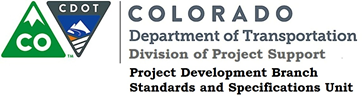 DATE:	May 10, 2019	TO:	All holders of Standard Special ProvisionsFROM:	Shawn Yu, Standards and Specifications Unit ManagerSUBJECT:	The Minimum Wages on Federal Aid ProjectsEffective this date, our unit is issuing the revised Minimum Wages, Colorado, U.S. Department of Labor, General Decision Number CO190007, MOD 1 standard special provision.  This revised standard special is 4 pages long, and is dated May 10, 2019.  It is to be included in all federal aid projects beginning with projects that have bid openings on May 20, 2019 or later.  Use this standard special provision on all federal-aid projects with contracts exceeding $2000, except for non-ARRA projects on roadways classified as local roads or rural minor collectors, which are exempt.  Projects on local roads, rural minor collectors, and enhancement projects funded with ARRA funds are not exempt.MOD 1 changed the wages and fringe benefits for Drill Rig Caisson, Scraper, and Crane Power Equipment Operators.If you have any questions or comments, please contact this office.